Layout of the Tabernacle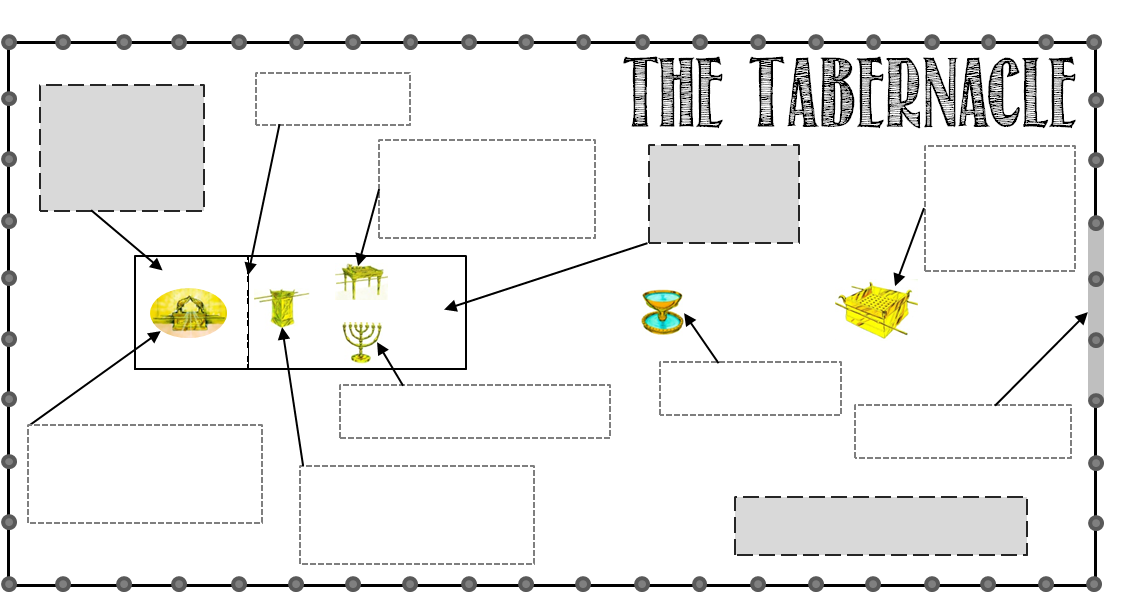 Items in the TabernacleTabernacle OverviewAltar of Burnt Offering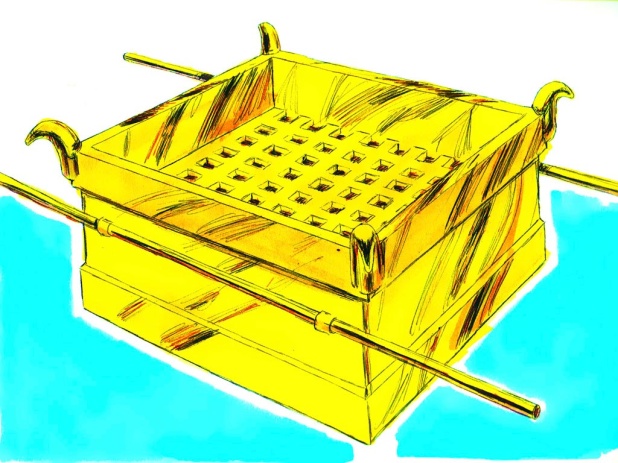 Location:Made of:Purpose:Lesson:Laver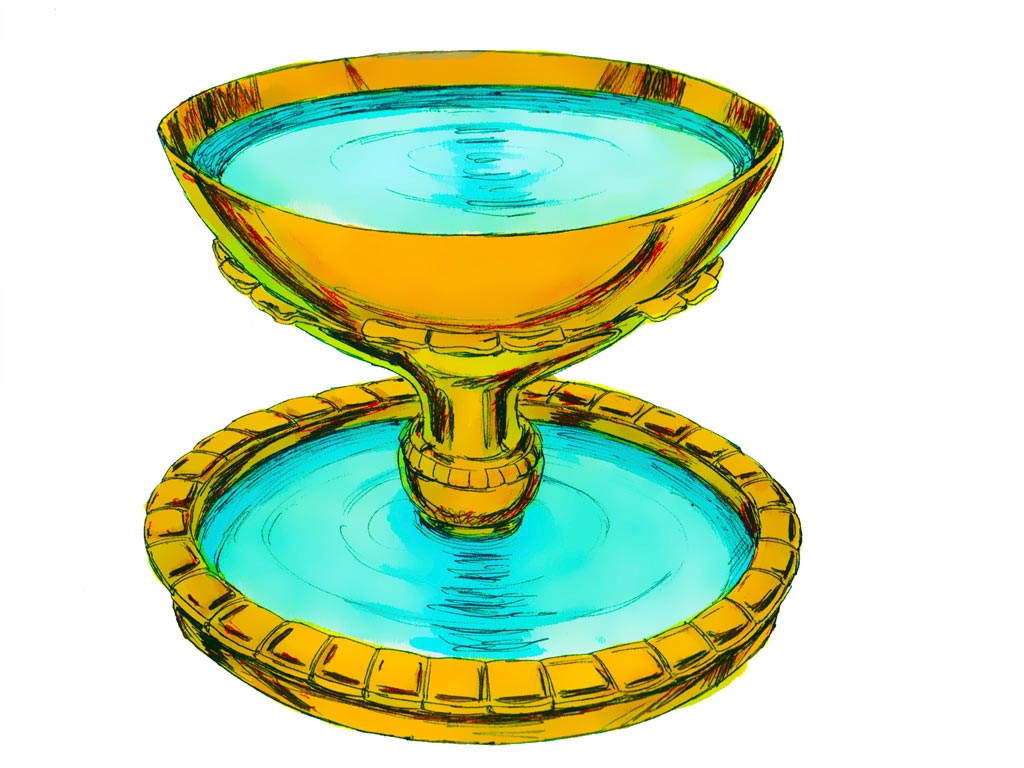 Location:Made of:Purpose:Lesson:Table of Shewbread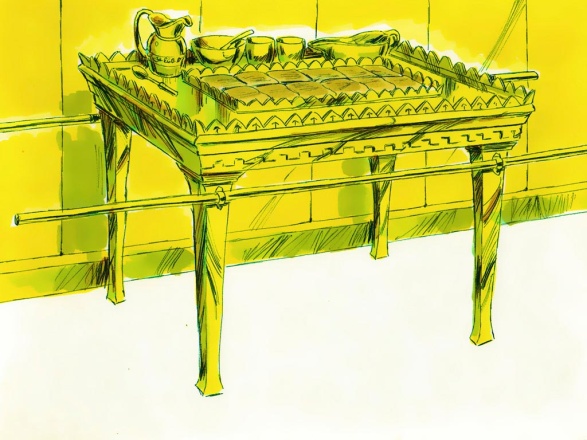 Location:Made of:Purpose:Lesson:Lampstand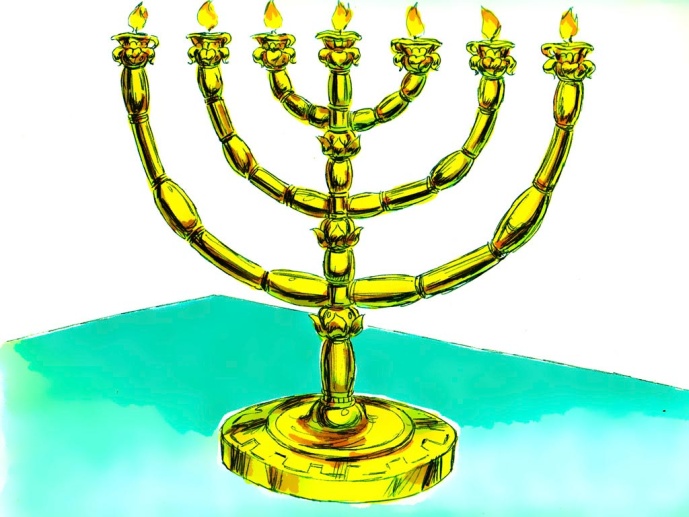 Location:Made of:Purpose:Lesson:Altar of Incense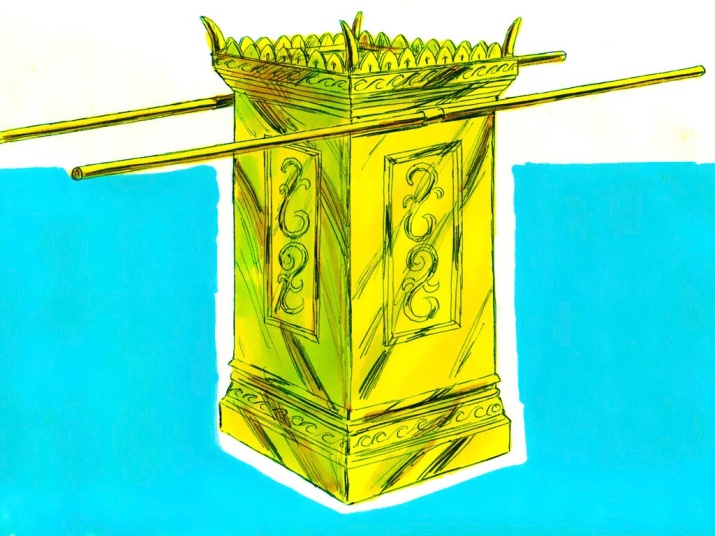 Location:Made of:Purpose:Lesson:Ark of the Covenant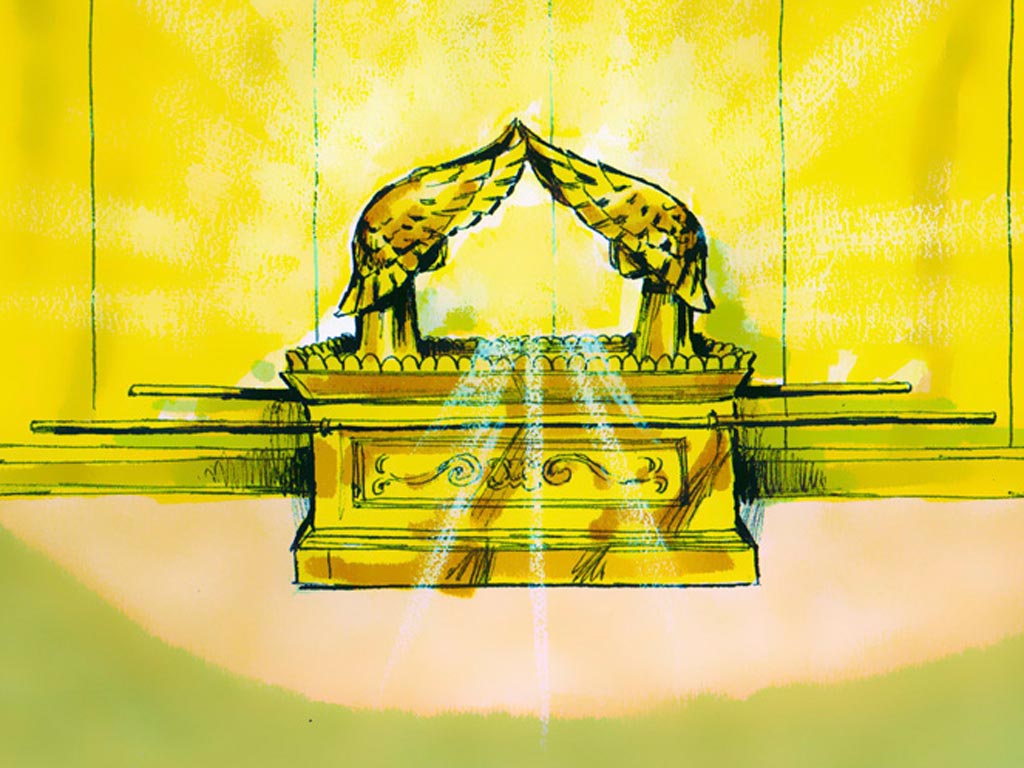 Location:Made of:Purpose:Lesson: